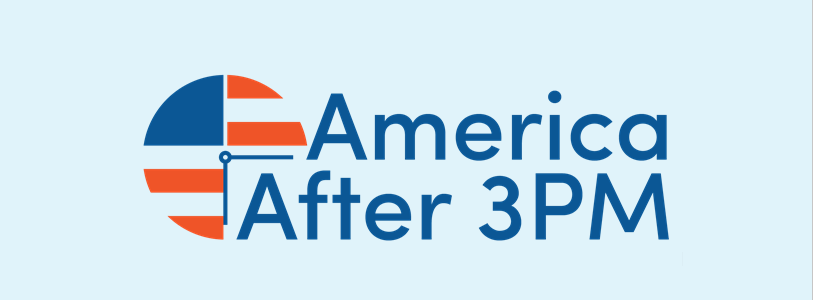 Social Media ToolkitTOP TAKEAWAYSThe families of nearly 25 million children are unable to access an afterschool program in America today. For every child in an afterschool program, three more are waiting to get in.There are stark inequities, with Black, Latinx and low-income families increasingly unable to afford or access the afterschool programs their children need.Parents recognize the benefits afterschool programs provide, and an overwhelming majority supports public funding for them.But we aren’t investing nearly enough in these programs today. We need to do better, to make an afterschool program available to every student. Our recovery from COVID-19 depends on it.America After 3PM Social GraphicsSample Posts on National Trends:Visit the AA3PM Dashboard for more national and state-level data to add to your posts: aa3pm.co/dataNew #AA3PM report reveals that demand for afterschool has never been higher. As children face learning loss & isolation from the pandemic, afterschool programs have a key role to play in recovery. Check out the full report: https://aa3pm.co/2020 Suggested graphicNationwide, the unmet demand for afterschool programs has grown by 60% since 2004 - from 15.3M children waiting for a program then to 24.6M today. Youth can’t wait any longer when we know #AfterschoolWorks. Read more #AA3PM data: https://aa3pm.co/2020Suggested graphicA lack of affordable afterschool programs is hitting America’s families hard. For every child in a program, 3 are waiting to get in. Learn what’s happening in #AA3PM. https://aa3pm.co/2020Suggested graphic#AfterschoolWorks for working parents. More than 8 in 10 parents surveyed said that afterschool helps parents keep their jobs in new #AA3PM report. Learn more about the benefits of afterschool: https://aa3pm.co/2020Suggested graphicParents report programs help children build social skills, reduce screen time, and have more opportunities for physical activity - benefits that have become all the more important during COVID. Check out the full #AA3PM report: https://aa3pm.co/2020Suggested graphic New #AA3PM report shows that afterschool programs deliver on the concerns parents care about most - caring staff and a safe environment that supports their needs. https://aa3pm.co/2020Suggested graphic COVD-19 has laid bare deep inequities. New #AA3PM data shows that the same communities impacted most by COVID are also most likely to miss out on afterschool programs. Read the full #AA3PM report: https://aa3pm.co/2020 Suggested graphicOverwhelmingly, parents recognize that #AfterschoolWorks because of the many benefits it provides - from helping kids engage with peers, to reducing screen time, improving interest in #STEM, and avoiding risky behaviors. #AA3PM https://aa3pm.co/2020Suggested graphic Afterschool programs are rising to the moment during the COVID-19 crisis, yet 3 in 5 programs report they are in jeopardy of closing permanently or laying off staff. Our kids need more investment, not less!  https://aa3pm.co/2020 Suggested graphicNOTE ON COVID - How relevant is this study, given how much the world has changed? What does the pandemic and economic devastation mean for future demand? This pre-pandemic study has major implications for a post-pandemic world. Without question, the pandemic is making things harder. Many students are falling behind academically, struggling with social and emotional development, and experiencing hunger, hardship and trauma.Quality afterschool programs have a long history of helping with all that, like supporting academics and learning, but also supporting the whole child and helping struggling families. These data confirm the important roles that programs play for families and young people. Afterschool programs have been stepping up during the pandemic to meet the growing needs of students and families, even as programs face higher costs, dwindling budgets, and uncertain futures themselves. If we want to help children thrive and help parents get and keep jobs, we need to bolster afterschool programs and increase their capacity. All our children and youth need to have access to the enrichment opportunities and resources afterschool programs provide. The imperative to do better, and not to leave any students behind, is urgent. Building back better requires supporting afterschool, which will allow us to emerge from the pandemic strong.Sample Social Post By TopicContentsUnmet Demand | Parent Satisfaction/Benefits of Afterschool | Inequities/Barriers Exist | Support for Afterschool | Parent Views during COVIDUnmet DemandSuggested graphics: Demand is skyrocketing | 1 in 3 waiting to get in | 24.6 millionNationwide, the unmet demand for afterschool programs has grown by 60% since 2004 - leaving nearly 25 million children waiting for a program today. Youth can’t wait any longer when we know #AfterschoolWorks. Read more #AA3PM data https://aa3pm.co/2020 Unmet demand for afterschool programs has skyrocketed, leaving nearly 25 million children waiting to get into an afterschool program. New #AA3PM report reveals the struggles families are facing nationwide.https://aa3pm.co/2020 A lack of affordable afterschool programs is hitting America’s families hard. For every child in a program, 3 are waiting to get in. Learn what’s happening in #AA3PM. https://aa3pm.co/2020 Parent SatisfactionSuggested graphics: Parent satisfaction | afterschool benefits New #AA3PM report shows that afterschool programs deliver on the concerns parents care about most - caring staff and a safe environment that supports their needs. https://aa3pm.co/2020 83% of parents surveyed said they trust afterschool programs to give parents peace of mind while working after 3PM, knowing their child is in a safe, supportive environment. #AA3PM https://aa3pm.co/2020 #AfterschoolWorks for working parents. More than 8 in 10 parents surveyed said that afterschool helps parents keep their jobs in new #AA3PM report. Learn more about the benefits of afterschool: https://aa3pm.co/2020 Overwhelmingly, parents recognize that #AfterschoolWorks because of the many benefits it provides - from helping kids engage with peers, to reducing screen time, improving interest in #STEM, and avoiding risky behaviors. #AA3PM https://aa3pm.co/2020 Inequities/Barriers to High-Quality AfterschoolSuggested graphics: Families struggle to afford afterschool | Unmet demand | Participation dropped |  1 in 3 waiting to get inNew #AA3PM data finds more families than ever are struggling to afford & find an afterschool program. Black & Latinx children are disproportionately affected. >50% of these parents nationwide say they would enroll their child if a program were available. https://aa3pm.co/2020 Families in the highest income bracket spend on average 5x more on out-of-school-time activities than families in the lowest income bracket, leading to a widening opportunity gap. Learn more about afterschool in America from #AA3PM: https://aa3pm.co/2020 We know #AfterschoolWorks, but kids from families in the lowest income neighborhoods are more likely to miss out on these high-quality programs due to cost, access, and lack of available programs. Read the #AA3PM report for more on the afterschool demand crisis: https://aa3pm.co/2020 Support for AfterschoolSuggested graphics: Bipartisan support | Parent satisfaction | Afterschool benefitsOver 87% of all parents surveyed in the new #AA3PM report support public funding of afterschool programs to expand opportunities for students because they know #AfterschoolWorks! https://aa3pm.co/2020 More parents than ever say that they are in favor of expanding public funding for afterschool programs. Every child has an opportunity to learn & grow in a high-quality program giving parents peace of mind while working. #AfterschoolWorks #AA3PM https://aa3pm.co/2020 Parents Views of Afterschool During COVIDSuggested graphics: Bipartisan support | Parent satisfaction | Afterschool benefitsNow more than ever, children & families are relying on their afterschool programs to support virtual learning, overcome COVID learning loss, and help parents return to work. New #AA3PM report shows how #AfterschoolWorks for families during COVID. https://aa3pm.co/2020 Afterschool programs are rising to the moment during the COVID-19 crisis, yet 3 in 5 programs report they are in jeopardy of closing permanently or laying off staff. Our kids need more investment, not less! aa3pm.co/